АВТОРСКАЯ ИГРА  «Составь стерео картинку»(для детей 5 – 7 лет)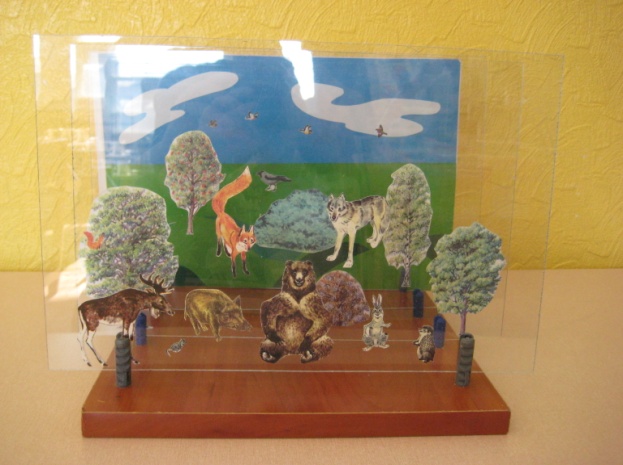      Задачи:  Развивать фантазию детей.Закреплять умение детей составлять сюжетную картинку, портрет, натюрморт. Рекомендации по изготовлению: ДВП основа, орг. стекло, пластик, самоклеящаяся плёнка, наборы изображений растений и животных различных климатических зон,  изображений для составления портрета,                                                               натюрмортов. Двухсторонний скотч.
Ход игры: Игра проходит в два этапа:1 этап: Воспитатель (ведущий) ставит на стол основу игры с выбранным задником (изображение фона для составления сюжетной картинки, портрета и натюрмортов). Выставляя каждую последующую пластину с изображением, ведёт беседу. За правильные и полные ответы на вопросы дети получают фишки. Выигрывает тот, у кого больше фишек.2 этап: Ведущий – ребёнок. Дети делятся на 2 команды. Игра проводится аналогично 1 этапу, но подсчёт фишек происходит покомандное. Рекомендации по использованию в практике работы: Игра может быть использована в проведении непосредственно образовательной деятельности  по развитию речи, рисованию, аппликации.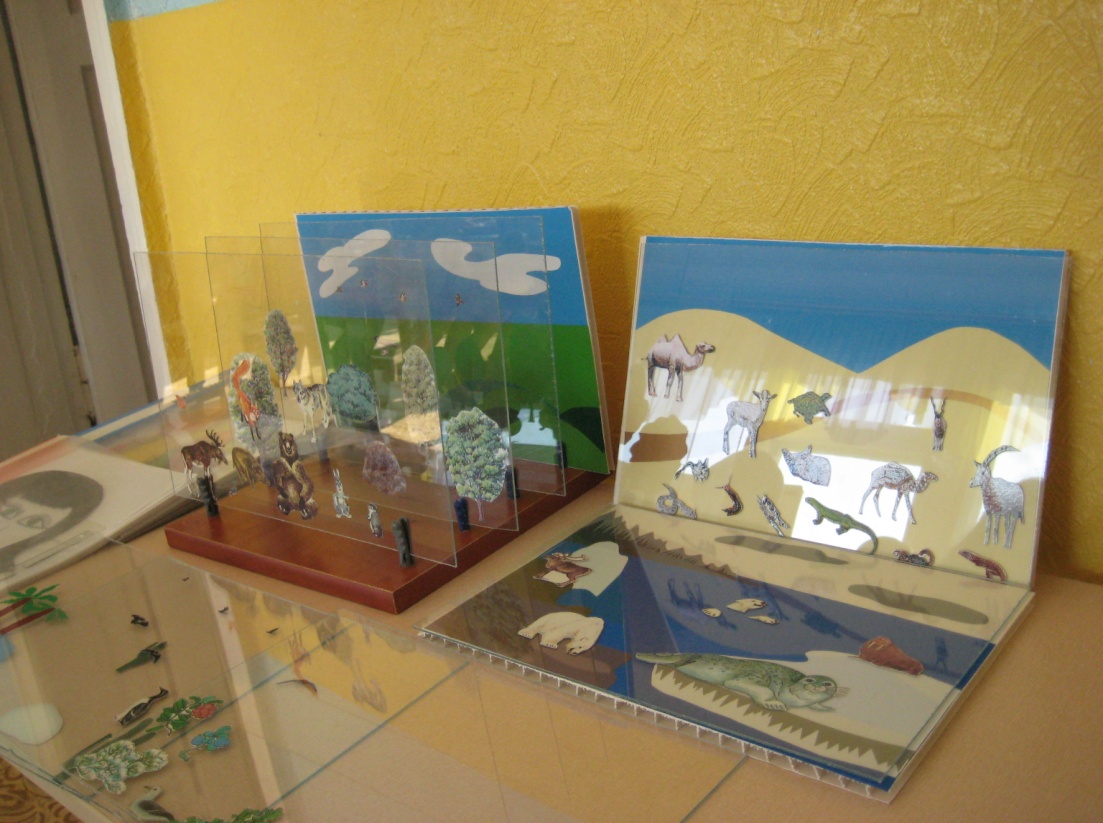 